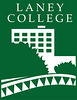 Curriculum Committee MeetingFriday, April 29, 2016Room A-153, 1:00 PM—4:30 PMPresent: Anne Agard*; Iolani Sodhy-Gereben*; Vina Cera*; John Reager*; Meryl Siegal*; Laura Gomez-Contreras*; Donald Moore*; Laura Bollentino*; Peter Brown*; Rebecca Bailey*; Pinar Alscher; Daniela Nikolaeva Pachtrapanska*; Heather Sisneros*; Steven Zetlan*;Absent: Phillippa Caldeira*; Chris Brown*; Lilia Celhay*; Denise Richardson; Chuen-Rong Chan; Phoumy Sayavong; Peter Crabtree; Mildred Lewis Guests: Inger Stark (DE); Lisa Cook (Faculty Senate); Jackie Graves (Equity); Fred Bourgoin (Faculty Senate)AGENDA ITEMSUMMARY OF DISCUSSION and DECISIONSFOLLOW UP ACTION and RESPONSIBLE PARTYI. CALL TO ORDER 1:10 Public Announcements, reports, kudosII. ROBERTS RULES  1:13-45 (Daniela)QuorumSuggestion for training every semesterMotionWhen stating a motion, ask the chairs; it is about decorum and professionalism2nd makes motion important enough to discuss; not about alliance If making a motion, you support the motionSpeak only about the motion at hand; not personal issuesSuggestion of index cards for people who run out of time for their commentsCan defer place in line (if you want to give their time to another person who need more time to speak)Anyone can call to question: so that the vote can happen; this can be voted down to continue the discussionIf creating an addendum, what to state a motion and 2nd the addendum;VoteTie vote will defeat a motion“Points” not part of the motion but important in the discussionDaniela will put PowerPoint in cc dropbox.III. ANNOUNCEMENTS AND REPORTS 1:50-2:19 Policy on SLOs (Rebecca and Heather) Recommending the assessment coordinators have the authority to change CORs in regards to SLOs and PLOsUsed rarely; Criteria: updated in the last 2-3; if not, agreement has to be signed by the curriculum chairs and deans; VPIIssue of COR being a public document; if a course have not been updated in over 5 years but the SLOs have been updated confusion of when the course will be updated; Suggestion to make it a 1 yr timeline (2016-2017; will terminate at the end of the year); Question: at beginning of the semester the dean is supposed to have a list of curriculum that needs to be updatedAdd: working directly with the department; also in conjunction with the faculty need and requestMeryl: motion to extend time to discuss this till 2:18Pinar: 2ndUniMotion: accept for next academic year; evaluated in S17; recommended to faculty senateTABLED: next curriculum mtg; SLO coordinators will format this policy to the addendum Caveat: list of when last update to committee of approval 2:19-2:31 DAS Resolution about less than 6 week courses (Annie and Lisa)Already approved; question of reminding the administrators that this exists: that faculty cannot teach 3 unit course in 3 weeksTABLE: next mtg; bring attention to the deans; Motion the curriculum committee bring this to the Senate to remind the administrators 2:31-2:45 Guidelines for evaluating curriculum (Annie)Will be useful for incoming facultySupposed to refer to the missions and values of the schoolPerhaps use instead Mission statement of California community collegesSuggest to change the purpose statement: not just curriculum members but dept chairs; deans; faculty at largeQuestion of student need and demandMotion to passUni 2:45-3:18 Letter of concern to president (Annie and Pinar)Suggestions to change the language used in letterSuggestion to use scheduling power not to put in courses that have not been updated in years (out of compliance)Need to add that the president needs to respond/address these issues (not just meet); invite her to the last curriculum meeting to discuss the letterSending a copy to Faculty Senate to be presented at next mtg as informational in order from to forward to PresidentLanguage in blue will update the document; Motion: send to Dr. Stanley1st Steve2nd: DanielaApprovedWithdraw motionPeterSend to Senate for process and forwarding to president1st: Inger2nd: SteveUniIV. DE 3:20-3:30 Update from DE Coordinator (Inger)No plans for who is DE Coordinator next yearBrought resolution to the district that work needs to be done in regards to compliance in distance educationChecklist (almost done); not addendum; not a tool for evaluation; starting point; 3 things to focus on: DE addendum; evaluating DE courses; professional development on DEThinking about how we get from here (current level of DE) to there (State and in compliance)Possible tool: creation of DE subcommittee; expected push back from faculty with this changeNotetaker left at 3:30; IV. ADJOURNMENT